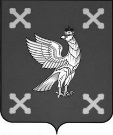 Управление образования администрации Шуйского муниципального районаПРИКАЗот  12.10.2023                             №  241О проведении муниципального интенсив-слета «В движении»     В соответствии с планом работы регионального отделения общероссийского общественно-государственного движения детей и молодежи «Движение первых» Ивановской области и в целях  патриотического воспитания обучающихся приказываю:1.Провести 18 октября 2023 года муниципальный интенсив-слет       «В движении» для обучающихся 5-7 классов (МАУДО «Центр творчества, 11 час.).2. Руководителям общеобразовательных учреждений направить для участия в интенсив - слете обучающихся в соответствии с квотой (прилагается).3. Контроль за исполнением настоящего приказа возложить на главного специалиста отдела общего, дополнительного образования и воспитания Управления образования Скворцову Е.Н.           Начальник Управления образования администрации  Шуйского            муниципального района                                             Е.А. ЛуковкинаКвотаучастников интенсив – слета «В движении»Список участников интенсив-слета:Приложение к приказу Управления образования администрации Шуйского муниципального районаот 12.10.2023     № 241ОУКоличество обучающихсяМОУ «Колобовская средняя школа»15МОУ Васильевская СШ15МОУ Китовская СШ                    20МОУ Перемиловская СШ15Милюковское МКОУ5МОУ Пустошенская ОШ5МКОУ Чернцкая ОШ580ФИОДата рожденияМобильный телефонЭл. почта1…